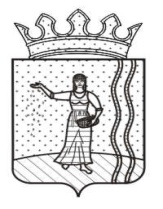 ДУМА ОКТЯБРЬСКОГО ГОРОДСКОГО ПОСЕЛЕНИЯОКТЯБРЬСКОГО МУНИЦИПАЛЬНОГО РАЙОНАПЕРМСКОГО КРАЯРЕШЕНИЕ01.02.2017                                                                                 № 253«О внесении изменений в Устав Октябрьского городского поселения Октябрьского муниципального района Пермского края»В соответствии с Федеральным законом от 06 октября 2003 г. № 131-ФЗ "Об общих принципах организации местного самоуправления в Российской Федерации", Дума Октябрьского городского поселения Октябрьского муниципального района Пермского края РЕШАЕТ:1. Принять решение о внесении изменений в Устав Октябрьского городского поселения Октябрьского муниципального района Пермского края согласно приложению к настоящему решению.2. Настоящее решение вступает в силу со дня его официального опубликования в газете «Вперед» после государственной регистрации решения.3. Главе Октябрьского городского поселения в порядке, установленном Федеральным законом от 21.07.2005 № 97-ФЗ «О государственной регистрации уставов муниципальных образований», представить настоящее решение на государственную регистрацию.Председатель Думы Октябрьскогогородского поселения                                                                     Ю.В. КлимовскихВр.и.о. главы городского поселения -главы администрацииОктябрьского городского поселения                                             А.А. ПокрышкинПриложениек решению Думы Октябрьскогогородского поселенияот 01.02.2017 № 253Измененияв Устав Октябрьского городского поселения Октябрьского муниципального района Пермского края№ п/п№ статьи, в которую вносятся измененияВносимые измененияСодержание изменений1.Статья 3Пункт 22 части 1 изложить в новой редакции22) утверждение генеральных планов поселения, правил землепользования и застройки, утверждение подготовленной на основе генеральных планов поселения документации по планировке территории, выдача разрешений на строительство (за исключением случаев, предусмотренных Градостроительным кодексом Российской Федерации, иными федеральными законами), разрешений на ввод объектов в эксплуатацию при осуществлении строительства, реконструкции объектов капитального строительства, расположенных на территории поселения, утверждение местных нормативов градостроительного проектирования поселений, резервирование земель и изъятие земельных участков в границах поселения для муниципальных нужд, осуществление муниципального земельного контроля в границах поселения, осуществление в случаях, предусмотренных Градостроительным кодексом Российской Федерации, осмотров зданий, сооружений и выдача рекомендаций об устранении выявленных в ходе таких осмотров нарушений;2.Статья 4Часть 1 дополнить пунктами 13, 1413) осуществление мероприятий по отлову и содержанию безнадзорных животных, обитающих на территории поселения;14) осуществление мероприятий в сфере профилактики правонарушений, предусмотренных Федеральным законом «Об основах системы профилактики правонарушений в Российской Федерации».3.Статья 5Пункт 8 части 1 изложить в новой редакции8) организация профессионального образования и дополнительного профессионального образования главы Октябрьского городского поселения, депутатов Думы Октябрьского городского поселения, муниципальных служащих и работников муниципальных учреждений, организация подготовки кадров для муниципальной службы в порядке, предусмотренном законодательством Российской Федерации об образовании и законодательством Российской Федерации о муниципальной службе;4.Статья 11Пункт 4 части 3 изложить в новой редакции4) вопросы о преобразовании Октябрьского городского поселения, за исключением случаев, если в соответствии со статьей 13 Федерального закона от 06 октября 2003 года № 131-ФЗ «Об общих принципах организации местного самоуправления в Российской Федерации» для преобразования муниципального образования требуется получение согласия населения Октябрьского городского поселения, выраженного путем голосования либо на сходе граждан.5.Статья 19Часть 2 изложить в новой редакции2. Глава Октябрьского городского поселения избирается из числа кандидатов, представленных конкурсной комиссией по результатам конкурса и возглавляет местную администрацию.Порядок проведения конкурса по отбору кандидатур на должность главы Октябрьского городского поселения устанавливается Думой Октябрьского городского поселения.Кандидатом на должность главы Октябрьского городского поселения может быть зарегистрирован гражданин, который на день проведения конкурса не имеет в соответствии с Федеральным законом от 12 июня 2002 года № 67-ФЗ «Об основных гарантиях избирательных прав и права на участие в референдуме граждан Российской Федерации» ограничений пассивного избирательного права для избрания выборным должностным лицом местного самоуправления.Условиями конкурса могут быть предусмотрены требования к профессиональному образованию и (или) профессиональным знаниям  и навыкам, которые являются предпочтительными для осуществления главой Октябрьского городского поселения полномочий по решению вопросов местного значения.Думе Октябрьского городского поселения для проведения голосования по кандидатурам на должность главы муниципального образования представляется не менее двух зарегистрированных конкурсной комиссией кандидатов.Срок полномочий главы Октябрьского городского поселения составляет 5 лет.Днем вступления в должность главы Октябрьского городского поселения является день, следующий за днем его избрания. В случае отсутствия главы Октябрьского городского поселения его полномочия временно исполняет заместитель главы администрации Октябрьского городского поселения.6.Статья 19Абзац третийчасти 3 дополнить пунктами 31, 3231) определяет орган местного самоуправления, уполномоченный на осуществление полномочий, предусмотренных частью 2 статьи 18 Федерального закона от 13.07.2015 № 224-ФЗ «О государственно-частном партнерстве, муниципально-частном партнерстве в Российской Федерации и внесении изменений в отдельные законодательные акты Российской Федерации»;32) принимает решение о реализации проекта муниципально-частного партнерства, если публичным партнерством является муниципальное образование «Октябрьское городское поселение Октябрьского муниципального района Пермского края» либо планируется проведение совместного конкурса с участием муниципального образования «Октябрьское городское поселение Октябрьского муниципального района Пермского края» (за исключением случая, в котором планируется проведение совместного конкурса с участием Российской Федерации, субъекта Российской Федерации).7.Статья 19Часть 7 изложить в новой редакции7. В случае досрочного прекращения полномочий главы Октябрьского городского поселения его полномочия временно исполняет заместитель главы Администрации Октябрьского городского поселения.Трудовые отношения с заместителем главы Администрации могут быть продолжены на основании срочного трудового договора до вступления в должность вновь избранного главы в установленном порядке.8.Статья 20.1Часть 11 изложить в новой редакции11. В случае отсутствия главы Администрации Октябрьского городского поселения его полномочия временно исполняет заместитель главы Администрации Октябрьского городского поселения.9.Статья 37Абзац второйчасти 1 изложить в новой редакцииПроект решения об утверждении бюджета считается внесенным в срок, если он доставлен в Думу городского поселения в срок до 24 часов 01 ноября текущего года.